Stagione Sportiva 2021/2022Comunicato Ufficiale N° 42 (Coppe) del 28/09/2021SOMMARIOSOMMARIO	1COMUNICAZIONI DELLA F.I.G.C.	1COMUNICAZIONI DELLA L.N.D.	1COMUNICAZIONI DEL COMITATO REGIONALE	1Recuperi	2Modifiche al programma gare del 13/10/2021	2NOTIZIE SU ATTIVITÀ AGONISTICA	2COPPA ITALIA PROMOZIONE	2RISULTATI	2GIUDICE SPORTIVO	2COPPA MARCHE SECONDA CATEGORIA	3RISULTATI	3GIUDICE SPORTIVO	3COPPA ITALIA ECCELLENZA	4RISULTATI	4GIUDICE SPORTIVO	4ERRATA CORRIGE	5COMUNICAZIONI DELLA F.I.G.C.COMUNICAZIONI DELLA L.N.D.COMUNICAZIONI DEL COMITATO REGIONALEPRONTO A.I.A.347 6545020RecuperiCOPPA ITALIA PROMOZIONELa gara SASSOFERRATO GENGA/MOIE VALLESINA viene portata a termine mercoledì 06.10.2021 ore 20,30.La gara CLUENTINA CALCIO/CHIESANUOVA A.S.D. viene portata a termine mercoledì 06.10.21021 ore 20,00 stadio “Helvia Recina” di Macerata Modifiche al programma gare del 13/10/2021COPPA MARCHE SECONDA CATEGORIALa gara CINGOLANA SAN FRANCESCO/VICTORIA STRADA avrà inizio alle ore 20,30.NOTIZIE SU ATTIVITÀ AGONISTICACOPPA ITALIA PROMOZIONERISULTATIRISULTATI UFFICIALI GARE DEL 22/09/2021Si trascrivono qui di seguito i risultati ufficiali delle gare disputateGIUDICE SPORTIVOIl Giudice Sportivo, Avv. Claudio Romagnoli, con l'assistenza del segretario Angelo Castellana, nella seduta del 28/09/2021, ha adottato le decisioni che di seguito integralmente si riportano:GARE DEL 21/ 9/2021 DECISIONI DEL GIUDICE SPORTIVO Gara del 21/ 9/2021 CLUENTINA CALCIO - CHIESANUOVA A.S.D. 
Rilevato dal referto arbitrale che la gara in oggetto è stata sospesa al 27º del 2ºtempo per significativo peggioramento della visibilità all'interno del campo causa spegnimento di alcune luci sul risultato di Cluentina Calcio 3 Chiesanuova ASD 1, si dispone che la stessa sia portata a termine dal momento dell'interruzione dandone mandato al Comitato Regionale Marche. GARE DEL 22/ 9/2021 DECISIONI DEL GIUDICE SPORTIVO Gara del 22/ 9/2021 SASSOFERRATO GENGA - MOIE VALLESINA A.S.D. 
Rilevato dal referto arbitrale che la gara in oggetto è stata sospesa al 4º minuto del 1º tempo per infortunio del direttore di gara sul risultato di 0-0, si dispone che la stessa sia portata a termine riprendendo il gioco dal momento dell'interruzione dandone mandato al Comitato Regionale Marche. PROVVEDIMENTI DISCIPLINARI In base alle risultanze degli atti ufficiali sono state deliberate le seguenti sanzioni disciplinari. ALLENATORI I AMMONIZIONE DIFFIDA CALCIATORI ESPULSI SQUALIFICA PER UNA GARA EFFETTIVA CALCIATORI NON ESPULSI SQUALIFICA PER UNA GARA EFFETTIVA PER RECIDIVITA' IN AMMONIZIONE (II INFR) I AMMONIZIONE DIFFIDA COPPA MARCHE SECONDA CATEGORIARISULTATIRISULTATI UFFICIALI GARE DEL 22/09/2021Si trascrivono qui di seguito i risultati ufficiali delle gare disputateGIUDICE SPORTIVOIl Giudice Sportivo, Avv. Claudio Romagnoli, con l'assistenza del segretario Angelo Castellana, nella seduta del 28/09/2021, ha adottato le decisioni che di seguito integralmente si riportano:GARE DEL 22/ 9/2021 PROVVEDIMENTI DISCIPLINARI In base alle risultanze degli atti ufficiali sono state deliberate le seguenti sanzioni disciplinari. CALCIATORI NON ESPULSI I AMMONIZIONE DIFFIDA COPPA ITALIA ECCELLENZARISULTATIRISULTATI UFFICIALI GARE DEL 22/09/2021Si trascrivono qui di seguito i risultati ufficiali delle gare disputateGIUDICE SPORTIVOIl Giudice Sportivo, Avv. Claudio Romagnoli, con l'assistenza del segretario Angelo Castellana, nella seduta del 28/09/2021, ha adottato le decisioni che di seguito integralmente si riportano:GARE DEL 22/ 9/2021 PROVVEDIMENTI DISCIPLINARI In base alle risultanze degli atti ufficiali sono state deliberate le seguenti sanzioni disciplinari. CALCIATORI ESPULSI SQUALIFICA PER UNA GARA EFFETTIVA CALCIATORI NON ESPULSI SQUALIFICA PER UNA GARA EFFETTIVA PER RECIDIVITA' IN AMMONIZIONE (II INFR) I AMMONIZIONE DIFFIDA 		IL SEGRETARIO					IL GIUDICE SPORTIVO                  F.to Angelo Castellana					F.to Claudio RomagnoliERRATA CORRIGECOPPA MARCHE SECONDA CATEGORIAIl risultato della gara ARGIGNANO – MAIOLATI UNITED del 18.09.2021 è stato 4-2 anziché 4-4 come pubblicato nel CU n. 40 del 23.09.2021Le ammende irrogate con il presente comunicato dovranno pervenire a questo Comitato entro e non oltre il 08/10/2021.Pubblicato in Ancona ed affisso all’albo del C.R. M. il 28/09/2021.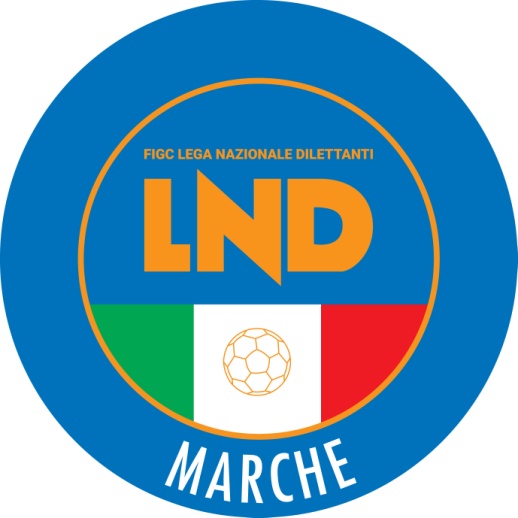 Federazione Italiana Giuoco CalcioLega Nazionale DilettantiCOMITATO REGIONALE MARCHEVia Schiavoni, snc - 60131 ANCONACENTRALINO: 071 285601 - FAX: 071 28560403sito internet: www.figcmarche.it                          e-mail: crlnd.marche01@figc.it                          pec: marche@pec.figcmarche.itCIOCCI MASSIMO(CALCIO CORRIDONIA) ROSA ALESSIO(ATLETICO CENTOBUCHI) CANALI MICHAEL(CENTOBUCHI 1972 MP) MARZIALI CLAUDIO(MONTECOSARO) BEI ALESSANDRO(CANTIANO CALCIO) TRAWALLY MUSTAPHA(CENTOBUCHI 1972 MP) CALVARESI MATTEO(ATLETICO CENTOBUCHI) EL HASSANI ABDELLAH(ATLETICO CENTOBUCHI) DE GIOSA ALESSANDRO(CALCIO CORRIDONIA) MONTECCHIARINI MATTEO(CALCIO CORRIDONIA) SULO DENIEL(CALCIO CORRIDONIA) GETTAIONE GIOVANNI(CANTIANO CALCIO) JALLOW CHERNO TELLY(CANTIANO CALCIO) CORRADETTI CRISTIAN(CASTIGNANO A.S.D.) MARIANI BATISTA JONATHA(CIVITANOVESE CALCIO) SMERILLI NICOLA(CIVITANOVESE CALCIO) VISCIANO IVAN(CIVITANOVESE CALCIO) CARDINALI NICOLA(ILARIO LORENZINI) BRUGIAPAGLIA CLAUDIO(LORETO A.D.) MANGIATERRA ENEA(LORETO A.D.) MORICONI ANDREA(LORETO A.D.) SPRECACE MATTEO(LORETO A.D.) MARINANGELI ANDREA(MONTERUBBIANESE) MONTERUBBIANESI NICOLO(MONTURANO CAMPIGLIONE) SANTARELLI LUCA(MONTURANO CAMPIGLIONE) MARCHESINI FRANCESCO(OLIMPIA) MONTANARI RODOLFO(OLIMPIA) ROBERTO DANILO GIOVANNI(OLIMPIA) AGOSTINELLI MATTEO(PASSATEMPESE) BERLINI JACOPO(VALFOGLIA) STANGONI SILVIO(ACQUASANTACALCIO 1971) PUPI PIERGIORGIO(UNIONE PIAZZA IMMACOLATA) CONIO PAOLO(ATL. CALCIO P.S. ELPIDIO) TARULLI ALESSANDRO(SANGIUSTESE M.G.) NERVINI LORENZO(ATLETICO AZZURRA COLLI) PACCAMICCIO LORENZO(BIAGIO NAZZARO) BACIU ALEXANDRU(ATL. CALCIO P.S. ELPIDIO) BORDI WILLIAM(ATL. CALCIO P.S. ELPIDIO) CALAMITA RICCARDO(ATL. CALCIO P.S. ELPIDIO) ORAZI LORENZO(ATL. CALCIO P.S. ELPIDIO) AMATUCCI RICCARDO(ATLETICO AZZURRA COLLI) SORCI JACOPO(ATLETICO AZZURRA COLLI) GIAMPIERI MANUEL(CALCIO ATLETICO ASCOLI) FALASCONI MATTEO(MARINA CALCIO) CANTARINI GIULIO(MONTEFANO CALCIO A R.L.) GALASSI MICHELE(MONTEFANO CALCIO A R.L.) ACHIQ OUSSAMA(SAN MARCO SERVIGLIANO) DOCI SELIM(SANGIUSTESE M.G.) MONSERRAT NICOLAS RODOLFO(SANGIUSTESE M.G.) CALABRESI RICCARDO(URBANIA CALCIO) PATRIGNANI ELIA(URBANIA CALCIO)   Il Segretario(Angelo Castellana)Il Presidente(Ivo Panichi)